В соответствии с пунктом 3 статьи 10 Федерального закона от 28.12.2009 № 381-ФЗ «Об основах государственного регулирования торговой деятельности в Российской Федерации», приказом министерства сельского хозяйства и торговли Красноярского края от 27 сентября 2018 г. № 555-о «Об установлении Порядка разработки и утверждения схемы размещения нестационарных торговых объектов органами местного самоуправления муниципальных образований Красноярского края», руководствуясь Уставом города,ПОСТАНОВЛЯЮУтвердить схему размещения нестационарных торговых объектов на территории города Сосновоборска в новой редакции согласно приложению.Постановление вступает в силу со дня опубликования в городской газете «Рабочий» и подлежит размещению на официальном сайте администрации города в информационно-телекоммуникационной сети Интернет.Глава города                                                                          С.А. ПономаревПриложение кпостановлению администрации городаот  ______ 2019 г. № _______СХЕМАРАЗМЕЩЕНИЯ НЕСТАЦИОНАРНЫХ ТОРГОВЫХ ОБЪЕКТОВ(НТО)НА ТЕРРИТОРИИ ГОРОДА СОСНОВОБОРСКА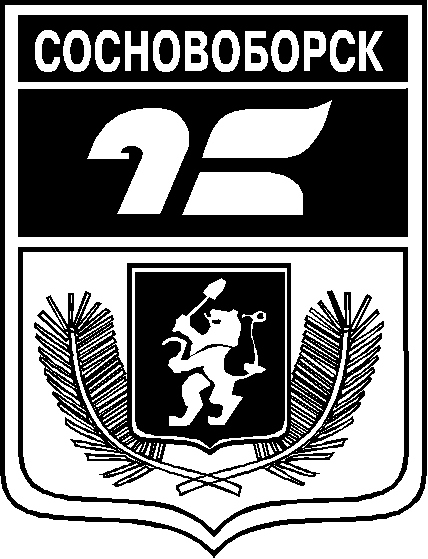 АДМИНИСТРАЦИЯ ГОРОДА СОСНОВОБОРСКАПОСТАНОВЛЕНИЕ                                                                                                                               № О внесение изменений в постановление администрации города от 22.06.2016 № 838 «Об утверждении схемы размещения нестационарных торговых объектов на территории города Сосновоборска»№п/пТипнестационарныхторговыхобъектов (НТО)Адресный ориентиррасположенияНТОКоличествоНТО поадресномуориентиру, шт.Площадь зем.участка,строения,сооружения,занимаемыеНТО, кв. мПло-щадь торгового объектаВид реализуемойНТО продукцииСпециализация НТОИнформация о собственнике земельного. участка, здания, сооружения на котором расположен НТОИнформация обиспользованииобъектасубъектами МСП,осуществляющимиторговуюдеятельностьПериодразмещенияНТО1тонар            Весенняя, 5         11515продовольственные товарыхлебобулочные изделияМО г. Сосновоборск (в соотв. с п.2 ст.3.3 137-ФЗ от 25.10.2001)субъект МСПНа неопределенный срок2тонар            Новоселов, 18       11515продовольственные товарымолочная продукцияМО г. Сосновоборск (в соотв. с п.2 ст.3.3 137-ФЗ от 25.10.2001)субъект МСПНа неопределенный срок3тонар   Лен. комсомола, 18 188продовольственные товарыпродукты быстрого питания, с/х продукцияМО г. Сосновоборск (в соотв. с п.2 ст.3.3 137-ФЗ от 25.10.2001)субъект МСПНа неопределенный срок4киоск   Лен. комсомола, 1413328остановочный комплекспродовольственные товарыобщепит, продукты быстрого питанияМО г. Сосновоборск (в соотв. с п.2 ст.3.3 137-ФЗ от 25.10.2001)субъект МСПНа неопределенный срок5киоск   Лен. комсомола, 2613923непродовольственные товарыс/х продукцияМО г. Сосновоборск (в соотв. с п.2 ст.3.3 137-ФЗ от 25.10.2001)субъект МСПНа неопределенный срок6киоск            Труда - в районе АЗС12222непродовольственныетовары автотоварыМО г. Сосновоборск (в соотв. с п.2 ст.3.3 137-ФЗ от 25.10.2001)субъект МСПНа неопределенный срок7киоск            Новоселов, 18       11515непродовольственныетовары цветыМО г. Сосновоборск (в соотв. с п.2 ст.3.3 137-ФЗ от 25.10.2001)субъект МСПНа неопределенный срок8киоск            Юности, 5-а         138,438,4непродовольственныетоварыавтотоварыМО г. Сосновоборск (в соотв. с п.2 ст.3.3 137-ФЗ от 25.10.2001)субъект МСПНа неопределенный срок9киоск            Юности, / 9 Пятилетки         1100100непродовольственныетовары автотоварыМО г. Сосновоборск (в соотв. с п.2 ст.3.3 137-ФЗ от 25.10.2001)субъект МСПНа неопределенный срок10киоск            Лен. комсомола, 12  11616непродовольственныетовары фурнитураМО г. Сосновоборск (в соотв. с п.2 ст.3.3 137-ФЗ от 25.10.2001)субъект МСПНа неопределенный срок11киоск            Лен. комсомола, 12  12121непродовольственныетоварыоказание услуг (ремонт обуви)МО г. Сосновоборск (в соотв. с п.2 ст.3.3 137-ФЗ от 25.10.2001)субъект МСПНа неопределенный срок12павильонЭнтузиастов 5166продовольственные товары мороженоеМО г. Сосновоборск (в соотв. с п.2 ст.3.3 137-ФЗ от 25.10.2001)субъект МСПНа неопределенный срок13павильон         Энтузиастов, 15     12622непродовольственныетовары цветыМО г. Сосновоборск (в соотв. с п.2 ст.3.3 137-ФЗ от 25.10.2001)субъект МСПНа неопределенный срок14павильон         Лен. комсомола, 28  12020непродовольственныетоварыцветыМО г. Сосновоборск (в соотв. с п.2 ст.3.3 137-ФЗ от 25.10.2001)субъект МСПНа неопределенный срок15павильон         Лен. комсомола, 4   13015непродовольственныетовары цветыМО г. Сосновоборск (в соотв. с п.2 ст.3.3 137-ФЗ от 25.10.2001)субъект МСПНа неопределенный срок16павильон         Юности, 31          110045продовольственные товарымороженое,  напитки, продукты питания в заводской упаковкеМО г. Сосновоборск (в соотв. с п.2 ст.3.3 137-ФЗ от 25.10.2001)субъект МСПНа неопределенный срок17павильон         Лен. комсомола, 26  135042остановочный комплекс, непродовольственныетоварыцветыМО г. Сосновоборск (в соотв. с п.2 ст.3.3 137-ФЗ от 25.10.2001)субъект МСПНа неопределенный срок18павильон         Лен. комсомола, 4   136850остановочный комплекс, непродовольственныетоварыцветыМО г. Сосновоборск (в соотв. с п.2 ст.3.3 137-ФЗ от 25.10.2001)субъект МСПНа неопределенный срок19торговля с автотранспорта   Лен. комсомола,4   Новоселов, 18  9 пятилетки, 6  9 пятилетки, 28Юности, 41 определенопостановлениемадминистрациигородапродовольственные товарыбочковое молокоМО г. Сосновоборск (в соотв. с п.2 ст.3.3 137-ФЗ от 25.10.2001)сельхозпроизводителибез ограничения срока20торговля с автотранспорта   Лен.  Комсомола/ Заводская 1непродовольственныетоварысаженцыМО г. Сосновоборск (в соотв. с п.2 ст.3.3 137-ФЗ от 25.10.2001)субъект МСПапрель - сентябрь21торговля с автотранспорта   Заводская1продовольственные товарыбочковой квасМО г. Сосновоборск (в соотв. с п.2 ст.3.3 137-ФЗ от 25.10.2001)субъект МСПапрель - сентябрь22торговля с автотранспорта   9 пятилетки, 61продовольственные товарыбочковой квасМО г. Сосновоборск (в соотв. с п.2 ст.3.3 137-ФЗ от 25.10.2001)субъект МСПапрель - сентябрь23торговля с автотранспорта   Лен. комсомола, 41продовольственные товарыбочковой квасМО г. Сосновоборск (в соотв. с п.2 ст.3.3 137-ФЗ от 25.10.2001)субъект МСПапрель - сентябрь24торговля с автотранспорта   Лен. комсомола, 26а1продовольственные товарыбочковой квасМО г. Сосновоборск (в соотв. с п.2 ст.3.3 137-ФЗ от 25.10.2001)субъект МСПапрель - сентябрь25торговля с автотранспорта   Новоселов 181продовольственные товарыбочковой квасМО г. Сосновоборск (в соотв. с п.2 ст.3.3 137-ФЗ от 25.10.2001)субъект МСПапрель - сентябрь26киоскЛен. Комсомола, 411955Продовольственные товары,мороженоеМО г. Сосновоборск (в соотв. с п.2 ст.3.3 137-ФЗ от 25.10.2001)субъект МСПНа неопределенный срок27киоск9 пятилетки, 811505Продовольственные товарымороженоеМО г. Сосновоборск (в соотв. с п.2 ст.3.3 137-ФЗ от 25.10.2001)субъект МСПНа неопределенный срок28киоскЛен. Комсомола, 281160продовольственные, не продовольственные товарыМО г. Сосновоборск (в соотв. с п.2 ст.3.3 137-ФЗ от 25.10.2001)субъект МСПНа неопределенный срок